ECU Professional Development Fund (PD Fund) Application Form Please review the PD Fund Guidelines before completing this application.EligibilityApplicant Details Professional Development Activity Details & Fringe Benefits Tax (FBT) AssessmentFunding BreakdownMotivation for your application: (Please use an additional page if more space is needed)Applicant’s signature: Line Manager and Relevant Line Executive Endorsement:NB: Submit applications to: pdfund@ecu.edu.au CONFERENCE APPLICATION: Annexure AIf you are applying for funding to attend a conference, please complete the following table in order for you to submit the best possible motivation and assist the assessment of the application. This form should be completed and submitted together with your application form. Is this development activity eligible for funding under the ECU Professional Development Fund (PD Fund) Guide 2021 Eligibility Criteria? (  )         Is this development activity eligible for funding under the ECU Professional Development Fund (PD Fund) Guide 2021 Eligibility Criteria? (  )         Is this development activity eligible for funding under the ECU Professional Development Fund (PD Fund) Guide 2021 Eligibility Criteria? (  )         Is this development activity eligible for funding under the ECU Professional Development Fund (PD Fund) Guide 2021 Eligibility Criteria? (  )         Position/role typeWas this type of PD event discussed as part of your MPS discussions? Was this type of PD event discussed as part of your MPS discussions? Was this type of PD event discussed as part of your MPS discussions? Are these PD needs documented in your Management for Performance Plan (MPS) Are these PD needs documented in your Management for Performance Plan (MPS) Are these PD needs documented in your Management for Performance Plan (MPS) Did you demonstrate satisfactory performance in the last 12 months? Did you demonstrate satisfactory performance in the last 12 months? Did you demonstrate satisfactory performance in the last 12 months? Professional Staff: Have you completed 12 months continuous service with ECU? Professional Staff: Have you completed 12 months continuous service with ECU? Professional Staff: Have you completed 12 months continuous service with ECU? Appointment type? Ongoing Fixed Term - Fixed term end date:  Fixed Term - Fixed term end date: Name:Staff ID:Position Title:HEW Level (Professional Staff):School/ Centre:Aboriginal/Torres Strait Islander?Gender:  Female      Male        Gender Diverse        Prefer not to say  Another term, please specify:   Female      Male        Gender Diverse        Prefer not to say  Another term, please specify:   Female      Male        Gender Diverse        Prefer not to say  Another term, please specify: Title of PD Activity:Provider:Description:Location:Start Date:End date:FBT AssessmentFBT AssessmentFBT AssessmentFBT AssessmentFBT AssessmentIs your PD Activity directly related to your current ECU role?  YES		  NO – Skip questions 3a-ciii and select FBT Outcome as “FBT Likely”.Is your PD Activity directly related to your current ECU role?  YES		  NO – Skip questions 3a-ciii and select FBT Outcome as “FBT Likely”.Is your PD Activity directly related to your current ECU role?  YES		  NO – Skip questions 3a-ciii and select FBT Outcome as “FBT Likely”.Is your PD Activity directly related to your current ECU role?  YES		  NO – Skip questions 3a-ciii and select FBT Outcome as “FBT Likely”.Is your PD Activity directly related to your current ECU role?  YES		  NO – Skip questions 3a-ciii and select FBT Outcome as “FBT Likely”.will the funding request include non-travel meals or any recreation events as a separate additional cost? This includes optional extra meals and activities attached to conferences.will the funding request include non-travel meals or any recreation events as a separate additional cost? This includes optional extra meals and activities attached to conferences.will the funding request include non-travel meals or any recreation events as a separate additional cost? This includes optional extra meals and activities attached to conferences.will the funding request include non-travel meals or any recreation events as a separate additional cost? This includes optional extra meals and activities attached to conferences.is your PD Activity a breakfast/luncheon or similar, with non-technical agenda such as guest speaker discussing general life experiences or networking-only? is your PD Activity a breakfast/luncheon or similar, with non-technical agenda such as guest speaker discussing general life experiences or networking-only? is your PD Activity a breakfast/luncheon or similar, with non-technical agenda such as guest speaker discussing general life experiences or networking-only? is your PD Activity a breakfast/luncheon or similar, with non-technical agenda such as guest speaker discussing general life experiences or networking-only? Answer question c only if your PD activity relates to a University Degree/Unit or TAFE Certificate/Unit:Answer question c only if your PD activity relates to a University Degree/Unit or TAFE Certificate/Unit:Answer question c only if your PD activity relates to a University Degree/Unit or TAFE Certificate/Unit:Answer question c only if your PD activity relates to a University Degree/Unit or TAFE Certificate/Unit:Answer question c only if your PD activity relates to a University Degree/Unit or TAFE Certificate/Unit:is your PD Activity a university accredited undergraduate degree/unit? (if unsure ask Student Services)is your PD Activity a university accredited undergraduate degree/unit? (if unsure ask Student Services)is your PD Activity a university accredited undergraduate degree/unit? (if unsure ask Student Services)is your PD Activity a university accredited undergraduate degree/unit? (if unsure ask Student Services)will the funding request include a Student Services and Amenities Fee?will the funding request include a Student Services and Amenities Fee?will the funding request include a Student Services and Amenities Fee?will the funding request include a Student Services and Amenities Fee?will the funding request be for fees deferred via a student loan such as HECS-HELP, FEE- HELP, VET etc?will the funding request be for fees deferred via a student loan such as HECS-HELP, FEE- HELP, VET etc?will the funding request be for fees deferred via a student loan such as HECS-HELP, FEE- HELP, VET etc?will the funding request be for fees deferred via a student loan such as HECS-HELP, FEE- HELP, VET etc?FBT Outcome: If PD activity is not directly related to your current role, or any question in 3a-ciii is “Yes”, select “FBT Likely”.  Otherwise select “FBT Unlikely”.(Note if FBT Likely, you may not receive your full amount of funding requested as FBT reduces maximum award amount)FBT Outcome: If PD activity is not directly related to your current role, or any question in 3a-ciii is “Yes”, select “FBT Likely”.  Otherwise select “FBT Unlikely”.(Note if FBT Likely, you may not receive your full amount of funding requested as FBT reduces maximum award amount)FBT Outcome: If PD activity is not directly related to your current role, or any question in 3a-ciii is “Yes”, select “FBT Likely”.  Otherwise select “FBT Unlikely”.(Note if FBT Likely, you may not receive your full amount of funding requested as FBT reduces maximum award amount)FBT Outcome: If PD activity is not directly related to your current role, or any question in 3a-ciii is “Yes”, select “FBT Likely”.  Otherwise select “FBT Unlikely”.(Note if FBT Likely, you may not receive your full amount of funding requested as FBT reduces maximum award amount)Funding breakdown		Funding breakdown		Funding breakdown		Registration / Course Fee:$ Accommodation:$                   Travel:$ Other: Please itemise other costsDescription$ Total Funding requested:Total Funding requested:$ Explain (in 200 words or fewer) how this opportunity will support the achievement of your immediate and future career goals at ECU and supports your MPS development need. Explain (in 100 words or fewer) how this opportunity is aligned to university strategic and business needs?As the applicant I confirm that:	I have not and will not claim a personal income tax deduction for any costs that, if this application is successful, are reimbursed to me from ECU;	I have read and understood the ECU Professional Development Fund (PD Fund) Guide.	I have discussed how this will be managed based on my workload and work capacity.	If FBT Outcome deemed unlikely, I declare that the PD event listed in this application is 100% applicable for business purposes and therefore under the “otherwise deductible” rule would have a taxable value of nil.	I understand by signing this application I agree to reimburse the University for all or part (pro rata) of the allocated PD Funding should I not attend and or complete the paid, approved PD activity as scheduled, within the prescribed timeframe or terminate my services from ECU within 12 months from completing the course. 	I understand and agree that if my employment terminates within 12 months from completing the course the University can recover all or part (pro rata) of the allocated PD Funding from any final monies owed to me.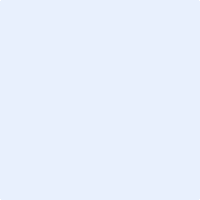 Name	Signature	DateAs the Direct Line Manager of the applicant I confirm that : 	I have reviewed the impact of the development opportunity on the applicant’s workload and believe the impact can be managed; 	I have discussed how this development opportunity will be supported from a workload and capacity perspective.  	The Professional Staff applicant has 12 months continuous service with ECU and has demonstrated satisfactory performance;  	I have discussed the applicant’s performance and MPS (or, if out of cycle treated the request/suggestion accordingly) with him/her and the proposal is aligned with the MPS; 	To the best of my knowledge, this development opportunity does not have a suitable equivalent that is offered at ECU; 	This development opportunity is aligned to university strategic and business needs;  	I have considered the cost benefit aspects of this PD opportunity; 	In the event where the business area sponsored the opportunity I have considered proper financial procedures to be followed to recover financial losses; and 	The information provided in this application (and where applicable the annexures) is correct.As the Direct Line Manager of the applicant I confirm that : 	I have reviewed the impact of the development opportunity on the applicant’s workload and believe the impact can be managed; 	I have discussed how this development opportunity will be supported from a workload and capacity perspective.  	The Professional Staff applicant has 12 months continuous service with ECU and has demonstrated satisfactory performance;  	I have discussed the applicant’s performance and MPS (or, if out of cycle treated the request/suggestion accordingly) with him/her and the proposal is aligned with the MPS; 	To the best of my knowledge, this development opportunity does not have a suitable equivalent that is offered at ECU; 	This development opportunity is aligned to university strategic and business needs;  	I have considered the cost benefit aspects of this PD opportunity; 	In the event where the business area sponsored the opportunity I have considered proper financial procedures to be followed to recover financial losses; and 	The information provided in this application (and where applicable the annexures) is correct.Name:Position Title:School/Professional Service:Comments Required:Name	Signature	DateName	Signature	DateLine Executive (Director/Dean/Exec Dean) EndorsementLine Executive (Director/Dean/Exec Dean) EndorsementEndorsed?  Comments: Name	Signature	DateEndorsed?  Comments: Name	Signature	DateConference Level ()	  Local Conference	  National Conference	 International ConferenceConference Level ()	  Local Conference	  National Conference	 International ConferenceConference Level ()	  Local Conference	  National Conference	 International ConferenceConference Level ()	  Local Conference	  National Conference	 International ConferenceWho is hosting the conference?What is the Vision/Objectives of the Conference?Is the conference associated with an accreditation and or professional registration body?How often is the conference hosted?When last was the Conference hosted in Perth and or Australia?Why are there no alternatives to this conference?